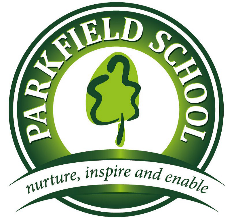 Key Stages Three & FourAutumn Term 2 NewsletterEnglish:Year 7 – Culture poems and Language Work Year 8 – Legends and Language Work Year 9 – Macbeth (Shakespeare) Year 10 – Power and Conflict PoetryKS3 MathsCourse - The students in Y7 and Y8 will continue with their 2-year scheme of work.Year 7 contentAt the start of the new year, we introduce students to more challenging calculations with Ratio and Proportion. This topic will eventually take more than 20% of their final GCSE’s, therefore we will spend all 6 weeks on this topic.The single topic for Spring term 2 (beginning 25th February 2019) is as follows:Ratio and Proportion 
      - Direct Proportion       - Writing Ratio’s      - Using Ratio’s
      - Scale and measures
      - Proportions and fractions
      - Proportions and percentagesYear 8 contentThe year 8 group have just completed the Angle topic and end of topic testThe single topic for Spring term 2 (beginning 25th February 2019) is as follows:Fractions       - Adding and subtracting Fractions       - Multiplying with Fractions       - Fractions, decimal and reciprocals       - Dividing with Fractions       - Calculating with mixed numbersYear 9 contentIn Year 9 students began a 3-year syllabus for Edexcel GCSE 1 - 9 Maths. We will be starting with the very challenging Unit 5 as per the GCSE specifications.The topic for Spring term 2 (beginning 25th February 2019) is as follows:Angles and Trigonometry    - Polygons, angles and Parallel lines    - Pythagoras’s theorem     - TrigonometryKS4 MathsThe students in Y10 and Y11 will continue with their next year of the 3 year scheme of work.Year 10 contentThe year 10 students have completed Multiplicative reasoning, Congruency and the Transformations topics during the last term.The 2 topics for Spring term 1 (beginning 25th February 2019) are as follows:Further Statistics    - Collecting data     - Cumulative Frequency, box plots and histograms Equations and Graphs    - Quadratics     - Expanding brackets    - Sketching complex graphs    - Graphs of circles, cubes and quadraticsYear 11 contentThe year 11 students have completed their second Mock 2 exam.We have started Personal Learning Checklists (PLC’s) for this cohort to identify very specific subtopics that needs to be individually revised. Most of this data was collected from the recently completed Mock 2 exams and should be treated as a constant evolving document. Students should be focusing on changing the reds to greens.  During Spring term 2, we will be mainly looking at past papers, how questions are structured, weight of topics and allocation of marks.The Year 11 students will have 6 and a half weeks of intense Revision lessons where all topics will be revisited, past papers will be practiced and we will schedule ‘Walk-and-Talk’ sessions during term breaks. The 2019 GCSE exam starts on 13th MayGeneral informationHomeworkHomework is set weekly in Maths and it is expected that students will spend 45 minutes per week on it. Homework is set every Tuesday for all classes and is due in the following Tuesday. Work is set on the website:  www.hegartymaths.comEach homework task is accompanied by a video, which the students should watch to recap their learning in class. Students are expected to achieve a minimum of 70% on each task and should seek help from their teacher before the deadline if they are finding this difficult. AssessmentsFormal assessments are done at the end of each topic in the form of a 50 minute End of Topic test done at the end of each topic. Students are given notice at least one week before the test for them to revise. After these tests have been completed, they are sent home with the students for parents to be signed. Students who have not achieved the desired grade have one opportunity to retake a similar test after a revision session or after attending an intervention session. History & RS:Year 7 will be continuing to study the Tudors and considering the question: ‘Was Elizabeth’s reign really a Golden Age?’ The homework project will help students to develop an understanding of what life was like for different groups of people at this time.Year 8 will be building on their knowledge of the Industrial Revolution to find out how living conditions affected the hunt for Jack the Ripper (all sources used will be age appropriate). The homework project will develop students understanding of what life was like for a range of people and will give them the opportunity to present learning using a range of different learning styles.Year 9 will study the impact of World War II on Britain. They will then learn about key events including the evacuation of Dunkirk, D-Day and the dropping of the atomic bomb; this will include discussions around the moral and practical implications of these actions. The homework project will give students the opportunity to research a family member or an individual who experienced WWII and is designed to help students to develop research and presentation skills.Year 10 will continue to study Germany 1890- 1945, Democracy & Dictatorship from the AQA GCSE History course. They will explore how life changed for the people of Germany under Nazi rule, opposition and the impact of WWII. Students should continue to use their knowledge organiser to learn key words, dates and events and this will be tested at the start of most lessons. They are also expected to create a cue card, or a similar revision tool, after each lesson. Year 11 will be completing the Germany 1890- 1945, Democracy & Dictatorship unit from the AQA GCSE History course. They will explore how life changed for the people of Germany under Nazi rule, opposition and the impact of WWII. They will then be moving quickly onto Conflict and Tension: The Interwar Years, 1918- 1939; this has been selected because much of the knowledge students need, overlaps with the previous course. Students should continue to use their knowledge organiser to learn key words, dates and events. They are also expected to create a cue card, or a similar revision tool, after each lesson.French:Year 7 - This half term, the Y7s have been working on social media, technology, a topic they will revisit several times in KS3 and 4 as it is part of the GCSE syllabus.  After half term, they will finish the unit of sports and start working on describing where they live. Year 8 are finishing the cultural topic of Paris and going on holidays and start a module on friendship, relationships and personality. This module is also part of the GCSE syllabus.Year 9 have been working on a unit about sports and hobbies this half term and they will then revisit the unit of social media and technology in the next few weeks. Year 10 have started the module on the topic of holidays and we will look at deepening their learning of the topic by revisiting the perfect and imperfect tense.Year 11 - This half term, the Y11s have been busy preparing for their mocks and have started discussing global issues like the environment and protecting the planet. They will continue on this topic until we start revisions for their GCSEs. Important datesThe following dates have been confirmed by AQA:French Listening & Reading GCSE: 14th May (am)French Writing GCSE: 17th May (am)French Speaking GCSE: window for examination to take place between 1st April and 17th May. Exact date TBCPE:Key Stage 1 and 2 - Physical Education (core)   Please see below the sporting area we will be covering with each year group during this half term;  Key Stage 3 and 4 - Physical Education (core)   Please see below the sporting area we will be covering with each year group during this half term;Key Stage 4 – BTEC Sport                                                                                                                                                                                                                    Please see the below timetable for extra-curricular clubs. Art:Year 7 are enthusiastically painting in the style of the Fauves, focussing on the work of Henri Matisse. Next up, Andre Derain!Year 8 are taking a trip back in time to New York City, studying the work of comic book legend Roy Lichtenstein. Next up, Jasper Johns, to pursue the Pop Art style made so famous by these mid-20th Century artists.GCSE year 10 students are undertaking a new, independent project, entitled Journey. This project will see them research and plan ideas around the theme, working in a range of media.Not long now, Year 11! With only 6 weeks to go before their final exam, Year 11 Art students are progressing with independent planning and research across a range of themes, heading towards personal, final outcomes at the beginning of April.Science:Year 7 will be continuing studying Physics topics such as Electric Circuits , Energy and PressureYear 8 will be learning all about the earth’s atmosphere, the greenhouse effect and global warming.Year 9 will be continuing studying Biology be looking at Digestion and the different food groupsYear 10 are finishing the topic of Waves and then moving onto BioenergeticsYear 11 revision, revision and more revisionOther news – Science week is 8-17th March – look out for teachers vs pupils eggheads in assembly and some science busking!Technology:Year 7 - Students are focussing on a textiles during in their next project – designing and making a plush mini monster.  Demonstrating hand and machine sewn details, they will create their mini monster independently.  Year 8 – Students are focussing on a textiles specialism during their next project – designing and making a fabric container.  Students will create their own templates to produce a three-dimensional fabric container, add a suitable fastening and constructing their piece using machine and hand sewn skills. Year 10 – Students will be focussing on learning basic timber skills; understanding how to use hand held tools and machinery safely and gain knowledge about types of materials suitable for design challenges.  The structure will be very similar to their textiles unit initially, learning the basic skills to inspire ideas and understanding in preparation for a final outcome made from wood. Year 11 – Students are focussing on completing their NEA work and the final design based on the design challenge – encouraging healthy lifestyles.  Students will be expected to source their own materials for their final outcomes and evaluate their skills at the end of the course.  Students will also be preparing for their final written exam – this will include theory based lessons to inform their understanding and structure of the exams. Geography Classroom bound at this time of year, the hard work continues in Geography.  Pupils have studied hard and I am pleased to note that tests in all areas demonstrate good progress.  The big news for Geography is the Iceland fieldtrip taking us into half term and a great reward for the Yr11s having just completed two weeks of mock exams. We flew into Iceland early on Valentines morning with four days of seeing the sites ranging from urban Reykjavik to the open landscapes of Gullfoss Waterfall and Thingvellir National Park and geothermal geysers. Seljalandsfoss Waterfall, and on to the Sólheimajökull Glacier and down to the southern shores at Vik and Reynishverfi beach. Pupils will have the unique opportunity to walk between continents now that thousands of years of geological separation have ended with completion of the "Leif the Lucky Bridge."  And so much more!  We are hoping to see the Northern Lights.Back in the classroom next term includes:Year 7 will be continuing their Weather work and adding to map work with a Zombie Mission.  Homework will include cloud spotting, forecasting weather and understanding maps.Year 8 will be studying Globalisation and becoming aware of how they are indeed global citizens. Homework will include a record of where clothes and food come from, giving an insight to air miles. Year 9 Have studied a pre-unit of ‘Population and Employment’ and are now ready to make that step up to the GCSE proper. Hazards will start them off, including both tectonic and atmospheric.  The level of detail will be increasing, and I have no doubt Year 9 will rise to the challenge.Year 10 Have certainly risen to the challenge of Paper 1 and after their first mock exam, they are ready to start Paper 2 with finding out all about Rio.  I am looking forward to their continuing success. Year 11 Two mock exams see the finish of last half term with time flying past in Year 11. Results ar looking promising.  The two fieldwork trips are fast approaching, followed by the pre-release materials of their Issue Evaluation paper 3.  Nearly there Year 11, keep focused.  Thursdays Week 1 is after school support, with Thursdays Week 2 lunchtime support. What can you do to help?  With your child, continue to watch the News, the Weather, listen to traffic reports on the radio help them identify locations and grow their sense of place. Careers NewsParkfield are delighted to join to the Careers Fair at Parkstone Grammar school this March, for our Year 9s and 10s.  A super opportunity for our people to meet employers, college and university leaders.  This has become a highly successful event with over 65 stands to peruse. Last call for Year 10 Work Experience placements, you will be out at work before you know it! Our team achieved really well with the Industrial Strategy competition, winning the People’s Vote for their idea of electric cars.  Well done team. Mr Van is hoping to lead a team in the upcoming Green Power national competition and we are looking for business sponsors, please let us know if you are interested in knowing more.Careers assemblies continue with the recent visit from Simon Tranter a British Airways Pilot, enjoyed by pupils and staff alike. We have more in the pipeline, continuing to expose our pupils to the world of work and the possibilities opportunities available to them. Year 8 enjoyed their Robotics day with Bournemouth University. Year 9 has a Campus Day visit to the University upon our return after half term. Year 10 have embarked upon the ten-week Bournemouth University Mentor Scheme.  The scheme aims to support aspirations, increase confidence and provides support and information relating to the current and future goals of our young people.  A celebration event will then be held at Bournemouth University. ParentsPlease look through our Careers information links on our website, helping you to help your child navigate through their next steps. What can you do to help?  Parkfield are always looking to make connections with the world of work for our pupils across the key stages.  Do you have a job you would be willing to come in and tell pupils about? Do you have a job where our pupils could come in and shadow or consider for a work experience placement? If you can help, please contact Miss Walton via email:l.walton@parkfield.bournemouth.sch.ukThings to remember:Please ensure that planners are regularly signed.If a student is on report, this should be signed by a parent/carer every evening.